Управление образования администрации муниципального образования Кувандыкский район направляет   информацию  об итогах проведения акции «Помоги ребенку».Приложение: на 18 листах.Начальник управления образования                                             А.Н. Самойловисп. Назарова Н.М.8(35361)36661ПриложениеИнформация  управления образования АМО Кувандыкский районоб итогах проведения акции «Помоги ребенку» в образовательных организациях муниципального образования Кувандыкский район в 2014-2015 учебном году.С целью  координации межведомственного взаимодействия и осуществления контроля за реализацией мероприятий межведомственной профилактической акции «Помоги ребенку», в соответствии с письмом Министерства образования Оренбургской области от 24.12.2014 № 01-23/6983 «Об участии в областной межведомственной профилактической акции «Помоги ребенку»», издан  приказ управления образования № 283 от 26.12.2014 г., разработан план проведения акции, во все ОО разосланы рекомендации по проведению акции.В ходе акции вопросы всеобуча, профилактики правонарушений в образовательных организациях рассматривались на совещаниях при директоре, педагогических советах, заседаниях Совета школы, Совета профилактики, общешкольных родительских собраниях. В  январе 2015 г. на  совещании  руководителей ОО рассматривался вопрос «О результатах работы ОО по профилактике отсева учащихся за 1 полугодие 2014/2015 уч.года». В ходе акции проводились выходы и выезды в школы района: МБОУ  «Ильинская СОШ», МАОУ «СОШ №2», МАОУ «Гимназия №1», МБОУ «Новосамарская ООШ»  с целью контроля проведения акции. В соответствии с приказом от  24 ноября 2014 г. № 262 «О проведении тематической  проверки по выполнению  требований  Закона РФ №120 «Об основах системы профилактики безнадзорности  и правонарушений несовершеннолетних» было проверено 3 образовательных организации, это: МБОУ «Ибрагимовская СОШ», МБОУ «Зиянчуринская СОШ», МБОУ «ООШ №4». Основные критерии оценки были следующие:Организация работы с учащимися, не посещающими или  систематически пропускающими по неуважительным причинам уроки.Организация профилактической работы с учащимися, состоящими на внутришкольном учете в образовательном учреждении.По итогам проведенной проверки подготовлена справка, доведена до сведения  руководителей ОО и отработана на аппаратном совещании управления образования протокол № 53 от  29 декабря 2014г.Организованы консультации с администрациями школ, в образовательных организациях  ход проведения акции рассматривался на оперативных совещаниях при директоре, информационных холлах. Уделено серьезное внимание психолого-педагогическому и правовому всеобучу учащихся и родителей. На общешкольных и классных родительских собраниях обсуждены следующие темы: Наказание и поощрение в семье: за и против.Права, обязанности и ответственность родителей.Атмосфера жизни семьи как фактор физического, психического и духовного здоровья ребенка.Наркомания. Кто за это в ответе?Суициды как крайняя форма отклоняющегося поведения.Здоровье детей в ваших руках. Капризы и неврозы детей.Профилактика вредных привычек и социально обусловленных заболеваний у детей.Мотив как регулятор поведения.Профилактика заболеваний гриппом и ОРВИ.Профилактика детского дорожно-транспортного травматизма.Организация свободного времени детей.Профессиональная ориентация старшеклассников. Роль и значение семьи в определении жизненного пути подростка.Профессиональная ориентация личности средствами трудового воспитания.Агрессивный ребенок – причины появления проблемы.Физическое насилие и его влияние на развитие ребенка.Конфликты и пути их решения. Можно ли решить конфликт конструктивно?В Мухамедьяровской СОШ:     Приоритетными направлениями акции стали:-охрана жизни и здоровья подрастающего поколения;-обеспечение права каждого ребенка жить и воспитываться в семье, в том числе создание условий для сохранения кровной семьи ребенка, развитие института приемной семьи;- укрепление семьи и ее нравственных устоев.     В рамках акции проведены следующие мероприятия:- социальным педагогом Ситдиковой В.Н. посещены семьи, проживающие в селе Мухамедьярово, с целью изучения морально-психологического климата, существующих проблем. Это  приемная семья Ситдиковых, в которой воспитываются 2 ребенка, обучающиеся в 7 классе Туктагулов Артем и в 5 классе Туктагулова Руфина,  приемная семья Хабибуллиных, в которой воспитываются 2 ребенка, обучающиеся  в 6 классе Лаптев Данил и обучающаяся в коррекционном 6 классе Кильдибаева Кристина, приемная семья Назаровых, воспитывающая ученицу 4 класса Мешкову Веронику и дошкольника Мешкова Николая. Также посещена неблагополучная семья Салиховых, ученика 6 класса, состоящая на учете в ПДН как неблагополучная;- проведена акция «Протяни руку помощи» по сбору у населения детских и подростковых вещей б/у. Вещи переданы нуждающимся семьям. Активными участниками акции по сбору вещей стали семья Башировых, Фаизовых, Абдуллиных, Бикбулатовых и др., им объявлена благодарность;-организован концерт силами коллективов ДО в сельском клубе ко Дню Защитника Отечества, на который  были приглашены все жители села Мухамедьярово и п.Индустрия. Концерт смогли посмотреть и многие дети дошкольного возраста, что благотворно для их развития, т.к. в селе нет детского сада;-проведены всеобучи  родителей 23.01. 2015 г.и 27.02.2012 г.на темы: Игра и труд в жизни младшего школьника. Самооценка младшего школьника. Методы семейного воспитания. Наказание и поощрение в семье: за и против. Диалог младшего школьника со взрослым как способ понять мир самого себя. Формирование самосознания подростка. Нравственное развитие школьника. Агрессивный ребенок - причины появления проблемы. Физическое насилие и его влияние на развитие ребенка. Суициды как крайняя форма отклоняющего поведения. Как помочь ребенку пережить "безответную любовь"?;-на общешкольном родительском собрании 27.02.2015 г. состоялась встреча родителей с главой администрации сельского совета Сайфуллина Р.З., на которой родители получили ответы на волнующие вопросы;- организованы рейды на дискотеку в СК группой из родителей, входящих в состав Совета школы, соцпедагога  Ситдиковой В.Н.и зам. по ВР Хусаиновой В.С. Нарушения не выявлены; -Проведен День Родной школы, одной из целей которого является улучшение условий обучения и воспитания учащихся школы. Выпускниками подарены школе :- деньги в сумме 7 тыс. рублей;- МФУ (принтер/копир/сканер);- Стробоскоп (цветомузыка) для проведения школьных дискотек;- проведены праздники  в классах с приглашением пап и мам в честь Дня Защитника Отечества и Дня 8 Марта, направленные на формирование здорового стиля жизни, воспитание будущих мам и пап;-проведены рейды по проверке посещаемости объединений ДО учащимися;- проведено тестирование учащихся 7 класса по выявлению уровня тревожности, изучения состояния внутрисемейных отношений ребенка с другими членами семьи и др.;-проведена тематическая школьная  дискотека ко Дню св.Валентина для учащихся 5-11 классов;- проведен месячник оборонно-массовой и спортивной работы с 22 января по 23 февраля 2015г.     В Саринской СОШ с целью предупреждения, выявления и устранения причин безнадзорности детей и подростков, оказания практической помощи детям из малообеспеченных и многодетных семей была организована и проведена акция «Помоги ребенку». Непосредственное руководство и  контроль  за ходом акции, взял на себя Большой  Совет школы. Консультантами являлись: зам . директора ВР  Антинина Г.Г.и классные руководители. Был составлен план мероприятий акции «Помоги ребенку», в план проведения акции вошли следующие мероприятия:- выявление учащихся, уклоняющихся от учебы, а также не обучающихся в связи с отсутствием одежды, обуви, учебных принадлежностей;- проведение в классах часов общения, бесед, конкурсов и т.д. по профилактике вредных привычек;- проведение акции «Любимой игрушке вторую жизнь». -Для работников школы и сельского населения проведение акции «Вещам вторую жизнь»;- разработка буклетов по защите прав ребенка и здоровый образ жизни;- Индивидуальные консультации, беседы с детьми находящимися в трудной жизненной ситуации.В ходе проведения акции во всех классах были организованы и проведены часы общения, соревнования, конкурсы по борьбе с злоупотреблением спиртных напитков, одурманивающих средств и пропаганде здорового образа жизни. Так, 11 класс (кл. рук.АнтипинаГ.Г .)подготовил презентацию «Взрослые игры или проблемы?», в 9 ,7классах ( кл. рук.Труханова Л.Н..)провела час общения «Здоровый образ жизни»,  5-6кл. (кл.рук –ль  Юрова Н.В. на часах общения беседовали о сквернословии и здоровье, в 10- классе ( кл. рук-ль СТАРИКОВА  И.Н.,) : проводила психологическое анкетирование «Фиолетовые камни». В начальных классах была организована ролевая игра «Как я умею себя вести  в различных ситуациях». Совместно с администрацией С/с  были проведены беседы  и посещение семей риска  Медведевой Н.., Искандяровой М. Нагумановой Д. Был произведен сбор одежды и обуви. Собранные вещи были переданы  семьям  Чипига Татьяне, Нагумановой Диане.    Очень активно оказали помощь в сборе вещей семьи  Чигрова Е.А  Юровой Н.В.,  Стариковой И.Н. Антипиной Г.Г и др.В Краснознаменской СОШ:     Выявление детей «Рейд»1.Была продолжена работа с семьями, поставленными на учет как «семьи группы риска» (семьи Гайнутдиновых, Лаврентьевых). В ходе посещения данных семей, профилактической работы с ними, были выявлены проблемы,  возникшие в данных семьях и намечены пути их преодоления. 2. Советом школы были проведен рейд «Режим дня». В ходе рейда нарушений со стороны родителей и обучающихся не выявлено.   «Здоровье»На информационных стендах размещена информация по профилактике вредных привычек.В рамках военно- спортивной игры «Зарница» прошли конкурсы по пропаганде здорового образа жизни. Были проведены классные часы на тему «Здоровая семья - здоровые дети».Инструктажи по правилам дорожной безопасности  учащихся во время  зимних каникул.Инструктажи по правилам дорожной безопасности перед внеклассными мероприятиями (уборка территории, экскурсии, лыжные прогулки и т.д.).На школьном стенде информации в рамках Всероссийской  антинаркотической акции «Сообщи, где торгуют смертью!» была размещена информация о «телефонах доверия» и электронных адресах, служб занимающихся вопросами профилактики и борьбы с наркоманией«Учеба».Детей и подростков, уклоняющихся от учёбы, а также не обучающихся в связи с отсутствием одежды, обуви, школьно – письменных принадлежностей не выявлено.«Досуг».1.Был принят план работы школы в период зимних каникул, который включал внеклассные мероприятия для обучающихся как по классам, так и общешкольные. 2. Работали все кружки дополнительного образования.«Право ребенка».В рамках месячника правовых знаний прошли профилактические мероприятия по оказанию социально- правовой помощи обучающимся: размещение на стендах, расположенных в местах, доступных для несовершеннолетних и родителей (законных представителей) текста Конвенции о правах ребенка, номера «Общероссийского телефона доверия», единого федерального номера службы телефонного консультирования по проблемам безопасного пользования сетью Интернет и мобильной связью и др.«Протяни руку помощи»1.Силами педагогического коллектива, учащимися, родительской общественностью была оказана материальная и моральная помощь   семье Туктагуловых в связи со смертью главы семьи, участника боевых действий в Афганистане Туктагулова Д.Д.2. Был  организован сбор книг и учебной литературы в школьную библиотеку, а также для работы группы кратковременного пребывания. В Никольской СОШ в рамках акции  была создана рабочая группа в составе: •Даутова З.З. – директора школы•Рахматуллиной М.Р. – заместителя директора по учебно-воспитательной работе•Мансуровой В.А. – заместителя директора по воспитательной работе•Гаряевой Р.Р. – руководителя МО классных руководителей Акция проходила под девизом: «Счастлив тот, кто счастлив у себя дома».    В ходе акции проводились мероприятия, направленные на выявление детей и семей, находящихся в социально опасном положении, семейного неблагополучия, несовершеннолетних, оставшихся без попечения родителей, с проблемами в здоровье и оказание им психологической и материальной помощи, также на выявление детей, не посещающих школу, нарушающих дисциплину, режим дня, на обеспечение детей, нуждающихся в особой заботе новогодними подарками, на правовое образование, на профилактику заболеваний и травматизма.    За время акции  классные руководители посетили семьи  с целью проверки условий жизни и проведения бесед о воспитании детей и обязанностях родителей. Классные руководители и родительская общественность посетили семьи учащихся, успеваемость которых вызывает опасения и проведены беседы о трудностях в обучении, даны советы по выполнению домашнего задания.  В период акции классный руководитель 2 класса Вагапова З.К. посетила семью, где занимаются воспитанием детей опекуны  с целью обследования условий жизни, семейных отношений, оказания посильной педагогической и психологической помощи: Рысаева Э.2 кл  Классный руководитель побеседовала с опекунами, ребенком о трудностях обучения, достижениях Эльвиры, об отношении в семье, об оказании помощи, об организации отдыха в каникулы, в течение года, о свободном времени ребенка. В семье добрые отношения, опекуны заботятся о ребенке, выполняют в полной мере свои обязанности. Опекуном  ребенка стала  бабушка. В период эпидемии гриппа  фельдшер ФАПа  Халилова С.А. провела беседы в классах по профилактике гриппа. На эту же тему прошли беседы с родителями на родительских собраниях. Сурае Алишеровна  выпустила санбюллетень по профилактике гриппа.Так же Сурае Алишеровна проводила беседы с родителями и детьми о важности школьного питания, о детском питании вообще, какие продукты должны присутствовать в рационе современного школьника.В феврале классный руководитель Мухарямова Р.Т. провела беседу в 9-ом классе «Как противостоять стрессам?».Учащиеся школы (100%) питаются в школьной столовой. Для учащихся 1-4 классов двухразовое питание. Ребята один раз в неделю получают фрукты или соки.       В 9, 11  классах представители администрации школы провели инструктирование родителей по сдаче итоговой аттестации. Классные руководители  9,11 классов Мухарямова Р.Т. и Гаряева Р.Р. провели такой же инструктаж с учащимися. В школе активно ведётся подготовка к выпускным  и переводным экзаменам. Учителя-предметники проводят консультации по отдельному графику, после занятий.  Зам. директора  по УВР Рахматуллина М.Р. беседовала с выпускниками 9, 11 классов о том, как подготовиться к экзаменам морально, не волноваться во время экзамена.            Во время зимних каникул все учащиеся школы побывали на новогодних ёлках и получили небольшие сладкие подарки. На  ёлке у главы  побывали четверо  детей. Во время зимних каникул учащиеся приходили в школу для участия в классных мероприятиях, посещали кружки от ДПШ, которые работали в каникулы. Учащаяся из опекаемой семьи так же приняла участие в классных мероприятиях. Традиционно в январе - феврале прошёл «Месячник оборонно-массовой работы». В рамках этого месячника прошли различные мероприятия. В личном первенстве по армрестлингу 1 место заняли Губайдуллин А.4 кл, Минкин Р. 7 кл. и Ярмаков А. 10 кл, в разборке и сборке автомата – среди девочек Тунбаева Р. 10 кл, среди мальчиков -  Вагапов Д. 8 кл , Рахманкулов Ф.11кл., в настольном теннисе – девочки Усманова О. 9 кл., мальчики-  Мулюков А.8 кл. и Акбердин М. 9 кл. , в подтягивании на турнике – Акбердин С. 4 кл, Ярмаков Х. 8 кл  и  Акбердин М.9 кл.  18 февраля на базе нашей школы прошли зональные соревнования по волейболу. Принимали участие в соревновании  учащиеся из Уральской, Приуральской,  Краснознаменской, Ильинской школ.  1 место Никольская СОШ, 2 место Краснознаменская СОШ, 3 место Уральская СОШ21 февраля была проведена игра «Зарница», для учащихся младших классов «Зарничка». Участвовали две команды: команда «Синие» и команда «Зеленые». Со счетом 8:5 победила команда «Зеленые». В школе организована работа спортивной секции. Учащиеся с удовольствием играют в волейбол и баскетбол под руководством Усманова А.Р.  В школе была проведена акция «Подари книгу школьной библиотеке», было собрано 29 книг.Ежедневно классные руководители контролируют посещаемость учащихся,  сразу выясняют причину отсутствия ребенка. Пропускающих без уважительной причины учащихся в Никольской школе нет.  В преддверии каникул УО, ОО  были проведены ряд праздничных мероприятий, ставших в районе хорошей традицией: 25 декабря делегация Кувандыкского района, в составе 5 учащихся, приняла участие в «Губернаторской елке»;24 декабря на базе  ДК «Криолит» совместно КДН и ЗП, УО, ОДН провели Ёлку для воспитанников подростковых клубов, детей, состоящих на всех видах профилактического учета (50 чел.);25 декабря 2014 года на базе ДПШ была организована и проведена «Ёлка у главы Кувандыкского района», на которую были приглашены победители  районных олимпиад, лучшие спортсмены, лидеры молодежной правовой палаты (48 чел.); 25 декабря  на площади им. Ленина  было проведено массовое мероприятие «Открытие городской елки»,  куда были приглашены дети и подростки всех городских и близлежащих сельских школ (около 500 чел.);24 декабря ОДМ городской администрации совместно с управлением образования организовали и провели «Елку у главы города», на которую были приглашены призеры районных олимпиад, победители творческих конкурсов, спортивных соревнований (50 чел.).С 28 декабря 2014 года по 30 декабря 2014 года во всех образовательных организациях района прошли новогодние мероприятия для учащихся и воспитанников, на которых дежурили члены родительских комитетов, представители общественности, администрация ОО. В эти же дни были проведены совместные рейды родительской общественности и представителей ПДН, КДН и ЗП по местам проведения массовых мероприятий. До 10 января 2015 года образовательными организациями были организованы рождественские мероприятия.На основании письма Министерства образования Оренбургской области от 05.12.2014 № 01-23/6533 «Об организации профильного заезда в ДЦ «Солнечная страна»» от МО Кувандыкский район была отправлена делегация одаренных детей в сфере науки, творчества, культуры и спорта, в составе 40 детей. Ребята не только провели   организовано и интересно досуг,  но и смогли поправить свое здоровье.В течение зимних каникул все ОО, учреждения культуры и спорта были доступны для детей и подростков. Функционировали спортивные залы, работали кружки, секции, студии, клубы по линии дополнительного образования. Явка детей была в пределах нормы. В школах района были организованы экскурсии, походы в зимний лес, на горнолыжную базу, на каток стадиона «Криолит», «Машиностроитель», подвижные игры на воздухе.Школьники района совершили экскурсионные поездки в г. Оренбург (драматический театр,  музейно-выставочный центр «Национальная деревня»), п. Саракташ (церковный комплекс). Во время зимних каникул для выпускников образовательных организаций были организованы консультации для подготовки к ЕГЭ и ГИА.Разнообразные и интересные программы занятости детей на каникулах представили организации дополнительного образования:  ДПШ, ДЮСШ. В период с  03.01.15 на базе ДПШ вот уже традиционно в шестой раз  в теплой дружеской обстановке, у новогодней елки встретились и выпускники ОЗШ «Лидер», и ребята, являющиеся активными участниками ОЗШ и участники профильных смен «Лидер», «Земляки» (общее количество 45 ). Педагоги ДПШ  организовали новогоднее представление с большим количеством задорных танцев и игр; яркие персонажи  (коза, скоморохи, Дед Мороз, Снегурочка) помогли прочувствовать всю праздничную атмосферу встречи, не оставили никого безучастным к происходящему.   В период с 04.01.15 по 11.01.15 на базе ДПШ  функционировала  площадка по месту жительства «Островок безопасности». С  целью организации активного и всестороннего досуга детей и подростков в каникулярный период на площадке в соответствие с планом  работы  было организовано 7 конкурсно-игровых, развлекательных программ:Всего на площадке по месту жительства «Островок безопасности» в период зимних каникул присутствовало 97 детей.   В целом работа площадки прошла  на удовлетворительном уровне. (5-11 января 2015)  3 обучающихся Школы юного журналиста ДПШ вместе с педагогом Броницким В.В. приняли активное участие в специализированной смене «Визуальная Россия. PRO- движение» в рамках Всероссийской заочной школы визуальных искусств ФМД «АЛГА»  в г.Казани. В результате все ребята получили массу положительных эмоций и богатейший опыт в области  кино, телевидения и актерского мастерства. Каждому участнику вручены  сертификаты участников смены, подтверждающие ,что ребята прошли курс лекций, семинаров и практикумов («Основы композиции кадров», «Основы кинотворчества», «Основы актерского мастерства», «Основы драматургии и режиссуры монтажа», «Основы информационной тележурналистики», «Основы психологии общения», «Техника и культура речи тележурналиста», «Стратегия рекламной компании») и успешно выполнили практические телевизионные проекты. Атанова Анастасия награждена дипломом лауреата 1 степени в номинации «Лаврики».V) 9 и 10 января воспитанники объединения «Юный турист» (рук. Махкамов А.А.) в количестве 6 человек  совершали лыжные походы по территории Орского поселка, горнолыжной базы «Долина».Следует отметить результативную работу ДЮСШ, высокий уровень проведения соревнований:29 декабря новогодний турнир по самбо на приз Деда Мороза по трем возрастным категориям - 135 человек;30 декабря новогодняя гонка на приз Деда Мороза - 194 человека;03.01-08.01.2015г. учебно-тренировочные сборы по самбо, настольному теннису, лыжным гонкам – 155 человек;02.01-04.01эстафеты на приз Деда Мороза – 55 человек;08.01-11.01первенство города по мини-футболу – 80 человек;05.01 многоборье «Быстрые, ловкие, смелые» - 20 человек;06.01 рождественский турнир по настольному теннису – 45 человек;07.01 рождественская гонка с общего старта – 120 человек;07.01 выезд на горнолыжную базу «Долина» - 40 человек;09.01 матчевая встреча по настольному теннису со спортсменами ДЮСШ «Свобода» г. Орск – 60 человек. Хочется отметить разноплановую работу по проведению каникул Ибрагимовской, Зиянчуринской СОШ, СОШ №,2,5, Никольской СОШ, Уральской СОШ и других образовательных организаций. В СОШ №5 целью проведения зимних  каникул были:1.     Организовать досуг учащихся в период зимних каникул.2.     Организовать занятость детей, попавших в трудную жизненную ситуацию.3.     Укрепить здоровье и физические силы детей.4.     Привлечь родителей к участию в школьных мероприятиях.В рамках реализации поставленных целей был разработан план работы на зимние  каникулы совместно с социальным педагогом, зав. библиотекой, старшей вожатой, классными руководителями и привлечением к работе с детьми родителей, педагогов дополнительного образования. Воспитательная работа школы была направлена на максимальную занятость детей и подростков в школьных мероприятиях, как в первую, так и во вторую половину дня,  уделив особое внимание занятости детей «группы риска» и детей, оставшихся без попечения родителей. В конце 2 четверти во всех классах прошли родительские собрания,  на которых были обсуждены вопросы: соблюдение режима дня;особенности перехода железнодорожных путей;правила поведения в общественных местах;правила поведения при низких температурах, при обледенении дорожного полотна, на водоемах. Из учащихся начального и среднего звена  удалось охватить 90%  от общего количества детей (10 % - находились за городом с родителями). Учителя старались разнообразить досуг детей. 9 января были организованы развлекательные мероприятия. Учителями 1-х классов, М.П. Коноваловой и Е.Ю. Мазуновой было проведено развлекательно-познавательное мероприятие «Новый год шагает по планете». Охват учащихся – 55 человек.Ученики 2-х классов со своими классными руководителями, Л.В. Гурентьевой и М.Д. Шукановой весело и задорно катались с гор. Охват учащихся – 37 человек.Для учащихся 3-х классов учителя, И.А. Букреева  и Н.Н. Скворцова организовали поход на лыжах на трассе в Орском поселке. Охват учащихся – 36 человек.Н.В. Бережная и Т.С. Подлесная  с учениками 4- х классов были на катке  стадиона «Криолит». Охват учащихся – 40 человек.Здорово и весело прошло катание на  лыжах на стадионе школы учащихся 5-х классов. Ребята вместе с классными руководителями «пробивали» лыжную трассу, приобретая хорошее настроение и массу позитива от прогулки. В 7 «Б» классе прошли Рождественские посиделки. Ребята пили чай, рассказывали о своих каникулах. Закончилось мероприятие праздничной дискотекой.6 «Б» класс (классный руководитель Токарева Т.А.) посетили железнодорожный пожарный поезд. Экскурсию ребятам  провел Зябрев О.А. У кадет было очень много вопросов по устройству пожарного поезда.Классный руководитель 10 «А» класса вместе с детьми посетили каток ДПМК (Орский поселок).В период зимних  каникул социальным педагогом осуществлялся контроль  детей социального риска. С целью укрепления физического здоровья учащихся большое внимание в каникулы уделялось организации спортивно-массовой работе.Для выпускников школы проводились консультации по подготовке к ОГЭ и  ЕГЭ. В течение каникул согласно расписанию работали все кружки и спортивные секции. В Ибрагимовской СОШ в соответствии с приказом управления образования Кувандыкского района от 09 декабря  2014 г. № 269  «Об организации и проведении зимних каникул школьников и обучающейся молодежи в 2014-2015 учебном году» и в соответствии с планом работы школы на 2014 - 2015 учебный год была создана определенная нормативная база:издан приказ по школе № 58 от 12 декабря 2014года    «Об организации и проведении зимних каникул школьников в 2014-2015 учебном году»;разработан план мероприятий;   Вопрос об организационном проведении зимних каникул рассмотрен на совещании при директоре и МО классных руководителей. Педагогическим коллективом  школы был выработан оптимальный режим работы школы в каникулярное время, с учетом создания благоприятных условий для организованного досуга школьников. Оформлен стенд «Зимние каникулы» с размещением на нем плана мероприятий. Классными  руководителями проведены уроки безопасности, приняты меры, по обеспечению безопасности жизни и здоровья учащихся через дневники учащихся, школьный сайт. Проведены инструктажи по вопросам антитеррористической защищенности с обучающимися и их родителями, запись сделана в журналах регистрации инструктажей. Доведены до сведения работников и учащихся номера телефонов служб спасения.     Весь период по расписанию работали все секции, кружки и объединения, информационно-библиотечный центр школы, учебно-консультационный пункт. В каникулярный период были проведены разнообразные досуговые мероприятия:фотоэкскурсия  по сельским улицам и дворам «Зимняя забава»викторина «Новый год шагает по планете» экскурсия в зимний лес загадки в ребусах  игровая программа «Волшебный вернисаж» катания на санках «По горе крутой» игра-путешествие «Зов джунглей» учеба школьного актива «Я – лидер»Участники образцового детского коллектива «Ручеек» отдохнули в санатории «Солнечная страна» Тюльганского района. Победители муниципальный олимпиад (Худайбердин М., Мишин В., Турушев Р.,) и активисты школы (Альмухаметова К., Тыщенко А.) побывали на «Елке у Главы» и «Елке у губернатора». Лыжники школы (Мадьянова Д., Альмухаметова К., Работа П….) приняли активное участие в лыжных спортивных баталиях, где показали достойные результаты.   В течение зимних каникул в СДК с. Ибрагимово были организованы новогодние дискотеки для детей.В Зиянчуринской СОШ на  период  зимних  каникул  был  составлен  общешкольный  план  работы  с  учащимися. Всеми  классными  руководителями    были  составлены  планы  работы  со  своими  классами. До  детей своевременно  доведена  информация  о  проведении  мероприятий  на  каникулах. Информация  о  проводимых  мероприятиях  в период  зимних  каникул  так же  была  доведена  до  сведения  родителей  на  классных  родительских  собраниях и школьном сайте.       В  конце  2  четверти  с  учениками 1-11 классов  были  проведены   инструктажи: об  опасности  использования  пиротехнических  средств,  о правилах  поведения  в  общественных местах, на новогодних мероприятиях, антитеррористической, пожарной  безопасности, правилах поведения при гололеде, правилах поведения на водоемах в зимний период с фиксацией в журналах по ТБ.     Проводились  различные  мероприятия  для  учащихся  школы  в  каникулярный  период:1, 2, 5 января была организована  прогулка в зимний лес на лыжах классными руководителями и учащимися 8-х., 11 и 5 классов.4 января учащиеся 4 б класса  (13 человек) и родители  посетили  цирковое представление в г. Оренбурге, билеты были куплены одним из родителей. Ребята были в восторге от представления и поездки, успели посетить и музей.5 января в 4а классе была проведена конкурсно-игровая программа « Веселые старты»6 января Конкурс снежных фигур провели в 3 классе, ребята лепили снеговиков, строили крепости, играли в снежки8 января для учащиеся 7 класса была приглашены в сельскую библиотеку на конкурсно-игровую программу «Мы частушки вам споем». Учащиеся  6 класса и приглашенные родители проводили вечер отдыха «Святочные посиделки». Вечером для учеников 10 класса было организовано чаепитие при свечах  «Рождественские посиделки «Из истории Рождества»»   в СДК «Россия».             9 января малыши - первоклассники  проводили игровую программу «Зимняя сказка из бабушкиного сундука». Весь период каникул работала  школьная   библиотека.    В  каникулярное время  работали спортивные секции, кружки.     По отдельному графику с учащимися выпускных классов проводились дополнительные занятия по подготовке к ОГЭ, ЕГЭ, так же проводилась работа со слабоуспевающими учениками.  В каникулярный период дети посещали  ветеранов педагогического труда и ветеранов тыла убирали снег и поздравляли с праздниками. В результате проводимой работы, направленной на полезную занятость в период зимних каникул учащихся МБОУ «Зиянчуринская СОШ» не было совершено правонарушений, ребята пришли на занятия отдохнувшими, здоровыми.В Краснознаменской СОШ согласно утвержденному плану работы школы в период зимних каникул, прошли следующие мероприятия:Спортивно- оздоровительного направления: «Веселая горка»- спортивно- развлекательная программа,  экскурсия  в зимнюю природу (лыжная прогулка). В рамках профилактики ПДД и ППБ: викторина и конкурс рисунков «Безопасность нашей жизни» (ПДД, ППБ).Учебно- познавательное направление: «Экологический вестник» - экскурс в природу  родного края.  Учебно- практическое направление: новогодний калейдоскоп «Снежинки- пушинки» (творческая мастерская)В период каникул прошли занятия творческих объединений: «Фольклорное»- занималось подготовкой к районному конкурсу, «Увлекательная математика» - прошла учебно- познавательная игра «Великие математики», в объединении «Юный турист» прошли занятия по преодолению полосы препятствий в зимний период. Прошли занятия спортивной секции.В мероприятиях приняли участие – 78% обучающихся школы. Из многодетных семей: 6 обучающихсяИз малообеспеченных семей: 30 обучающихсяПроанализировав информационные справки ОО, во всех школах по утвержденным планам проведены досуговые, оздоровительные, развлекательные и обрядовые рождественские  мероприятия с детьми, чаепития, конкурсы, дискотеки (для старшего звена учащихся) с организацией дежурства зам. директоров по ВР, социальных педагогов и классных руководителей.В течение всех каникул в городе и районе работали 19 площадок по месту жительства и на базе ОО с охватом 850 чел.: спортивно-досуговые,  художественно-эстетическая, киноплощадка.Особое внимание было уделено организации занятости детей, состоящих на профилактическом учете в ПДН, КДН и ЗП и внутришкольном контроле. В каникулярных мероприятиях были задействованы 87% школьников, состоящих на всех видах учета. Один учащийся, стоящий на учете КДН и ЗП проходил отдых  и лечение в ГКОУ «Санаторная школа – интернат №4» г. Оренбурга.В различных формах организованного отдыха родителей с детьми приняли участие 568 школьников района, в разноплановых массовых мероприятиях -   2100 школьников.В целом, абсолютное большинство школьников Кувандыкского района (3518 чел. - 78%) в период зимних каникул 2014 – 2015 уч. года было охвачено организованным отдыхом. В период зимних каникул во всех образовательных организациях осуществлялось дежурство администрации в целях контроля за организацией массовых мероприятий, тепловым режимом и противопожарной безопасностью.12 января 2015 года к учебным занятиям приступили не все учащиеся из ОО  Кувандыкского района: (Ратеева В. (СОШ №2), Тохтамыш Д., Тохтамыш М. (Первомайская ООШ), Карпова О. (Ибрагимовская СОШ)). Причины не посещения учебных занятий выяснены, предпринимаются все меры для возвращения детей к учебным занятиям.    В феврале во всех ОО проведен месячник патриотической, оборонно-массовой и спортивной работы. Большая работа в ОО проведена по пропаганде здорового образа жизни: организованы медицинские осмотры детей и подростков специалистами Кувандыкской ЦРБ; учащиеся городских школ приняли участие в акциях: «Дети - детям», «Лыжня России – 2015».В 30 школах района, имеющих пищеблоки, организованы бесплатные завтраки  школьников на сумму 13 рублей. Охват горячим питанием в районе составляет 100%. С целью улучшения питания учащихся в районе реализуется подпрограмма «Совершенствование организации питания учащихся в общеобразовательных организациях муниципального образования Кувандыкский район». В некоторых школах удешевление питания учащихся осуществляется за счет производственной деятельности школ по выращиванию овощей на пришкольном участке. Круглогодично проводится С-витаминизация третьих блюд. В  5 городских школах в питании учащихся используют продукты, обогащенные лактобактерином, бифидобактерином. Вопросы улучшения питания учащихся находятся на постоянном контроле управления образования, администрации муниципального образования Кувандыкский район, управления Роспотребнадзора. В большинстве образовательных организациях проведены акции: «Помоги ближнему своему», «Протяни руку помощи», «Детская книжка», «Старым книгам – новую жизнь», «Любимой игрушке – вторую жизнь», «Вещам – вторую жизнь», «Подари подарок другу». Организован сбор вещей, бывших в употреблении; игрушек; школьных принадлежностей; книг с последующей передачей детям из малообеспеченных семей, в КСЦОН, СРЦН «Аленушка».  В течение акции «Помоги ребенку» в школах Кувандыкского района проведены мероприятия 7 февраля 2015г. в рамках Дня родной школы. Традиционно в День родной школы в образовательных организациях проводился День открытых дверей. Для выпускников были  открыты двери классов, проводились  экскурсии по школе, в музей; организовывались выставки фотографий, рисунков выпускников, работ учащихся «Моя родословная», школьных реликвий, достижений школы. Выпущены фотогазеты «Какими мы были, какими мы стали», «Как молоды мы были», «Выпуск- 2011», «Выпуск- 12» и т.д. Вечер встречи с выпускниками проводился в различных формах:  конкурсно - развлекательное мероприятие « Мы рады встречи с вами», концертная программа  «И школа есть всему начало…» и т.д. В ходе вечера проходились  презентации школы, концерты, танцевальные программы,  были просмотрены фильмы «КВН в истории школы» «Одноклассники», «Вот дом, в котором  уютно всем»,  и т.п. На День родной школы приглашены в общей численности около 1400 выпускников, среди которых почетные гости:Герасименко А.В. – депутат Законодательного собрания Оренбургской области, генеральный директор «Дубиновское ХПП» (Зиянчуринская СОШ),Самойлов А.Н. – начальник управления образования (СОШ № 2);Аликбаев Р.Б. – председатель городского Совета депутатов муниципального образования г. Кувандык. Прокудин Е.Ф. – полковник в отставке Военно – воздушных Сил Северного флота, Чукин Б.А. – генеральный директор объединения «Аргус», Стрельников С.М. – заведующий отделом в редакции газеты «Новый путь» (СОШ №5).Вахнин А.Н. – первый заместитель начальника пограничного управления ФСБ России по Республике Алтай,  полковник пограничной службы, почетный представитель галереи Славы выпускников;  Вахнин И.Н. – капитан первого ранга в отставке, почетный представитель галереи Славы выпускников (г. Геленджик); Карпов А.В. – депутат районного Совета депутатов, член ассоциации выпускников, Валяльщиков М.Ф. – депутат Зиянчуринского сельсовета, председатель ассоциации выпускников, Миляева Г.Н. – главный специалист по молодежной политике администрации Кувандыкский район (Зиянчуринская СОШ), Лаптаева Нина Петровна – регистратор прав учреждения юстиции, Шварев Алексей Александрович – атаман казачьего войска (СОШ №5).Сечнев В.Н. – глава администрации Саринского с/с, Резвых М.А., начальник отдела военного комиссариата Оренбургской области по г. Кувандыку Кувандыкскому району (Саринская СОШ)Главы муниципальных образований сельских советов Кувандыкского района.В Зиянчуринской школе в этом году на Дне родной школы отмечался 20-ти летний юбилей создания фонда имени Королева. Были вручены ежегодные премии двум ветеранам педагогического труда, трем учителям, 27 учащимся, размер премии от 100 до 1000 рублей. Целевой взнос 1500 рублей на развитие школьного музея.   На вечер был приглашен выпускник 1999 года, Зиленский Сергей Викторович, он оказал осенью школе спонсорскую помощь в размере 100 тысяч рублей, для строительства спортивной площадки. Сейчас Сергей Викторович владеет частной юридической фирмой.  Его портрет был размещен в Галерее Славы школы.   Вручены благодарственные письма выпускникам за оказанную помощь школе: Карпову А. В. – за приобретение сварочного аппарата и постоянную поддержку школе, Зиленскому С. В., Королеву М. С.    В Приуральской СОШ в программе торжественного вечера  проведена экскурсия по   школьному музею, проведен концерт учащихся совместно с ветеранами педагогического труда.В Октябрьской ООШ учащимися школы подготовлена и проведена концертная программа «Голубой огонек», на Дне родной школы присутствовали: Азибаев Нурислам Сайфеевич – инспектор Чураевского лесничества, Туйгунов Салават Валитдинович – депутат Ибрагимовского сельсовета, Туйгунова Сайда Юнусовна – предприниматель.В Подгорненской ООШ в рамках праздника Дня родной школы  организован и проведён концерт  с участием обучающихся 8,9 классов, блиц – опрос «Воспоминания о школе», развлекательные конкурсы, беспроигрышная лотерея, чаепитие. Общее число участников: 25 человекПодарено школе:5550 рублей;30 экземпляров книг художественной литературы;краска и оборудование для проведения ремонта.электрообогреватель В Никольской СОШ 7 февраля 2015 года в  12 часов   собрались выпускники разных лет,  чтобы отпраздновать День родной школы. В книге почётных гостей  каждый желающий оставил  своё пожелание школе и ученикам.Конкурсно-развлекательную программу «Учиться никогда не поздно» подготовила  и провела зам. директора по ВР Мансурова В.А. К участию в празднике были привлечены учащиеся 1-11 классов, родители,  все учителя  школы. Директор Никольской средней школы Даутов З.З.  поздравил  собравшихся с праздником, рассказал о современном состоянии школы, ветеранах педагогического труда, педагогическом коллективе, о результатах школы. Старшеклассники под руководством зам. директора по УВР Рахматуллиной М.Р.подготовили видеофильм «Выпускникам Никольской СОШ посвящается…» В концертной программе    участвовали воспитанники детского образцового коллектива «Ляйсан». Каждому выпуску было приготовлено праздничное поздравление. Был оформлен стенд «История школы в фотографиях». Выпускники разных лет подарили школе:Принтер «Canon» (5600 рублей)2 волейбольных мяча ( 2 х 300р = 600 рублей) 5 пачек бумаги  «Снегурочка» ( 5 х 170 р= 850 рублей).В МАОУ «СОШ №2» в  рамках  Дня родной школы проведены: Торжественная часть «Мы вас ждали ,мы вам рады»; Классные встречи  «Не забывайте друзей»; Выставка фотогазет, презентаций по юбилейным выпускам; Конкурсы для выпускников. Количество присутствующих- 359 человек.Общая сумма подаренного, включая денежные пожертвования, составила около  150 000 рублей.  Традиционно 6 февраля 2015 года проведены муниципальные XI Сретенские образовательные чтения по теме: «И мы сохраним тебя, русская речь, великое русское слово…» в рамках Года литературы.В  рамках чтений организована работа площадок Молодежные Сретенские чтения «Мат – не наш формат»Работа секций на базе Гимназии №1 (ул.М.Жукова, д.19А), СОШ №2 (пр. Мира, 24А),  СОШ №5 (ул. Молодежная, 11), ГАОУ СПО «Медногорский индустриальный колледж» г.Кувандыка (ул.Фестивальная, 2).для молодежи  г. Кувандыка и Кувандыкского района под общим лозунгом «Мат – не наш формат».Встреча учащихся со священнослужителями Темы для бесед: Сквернословие, «русский» мат.  Отношение к русскому языку. «И мы сохраним тебя, русская речь, великое русское слово…»Программные произведения с православной точки зрения (А. Пушкин, М. Лермонтов, Ф. Достоевский и др.), «Мастер и Маргарита».«Свобода слова» и оскорбление чувств верующих. Акция «Я - Шарли».«Нет выше любви, если кто положил живот свой за други своя» - 70 – летию Великой Победы посвящается. Современная обстановка на Украине и в мире. Взгляд православного человека.Вечные ценности и ценности современного общества.Время работы секций:  12.00-13.00Сретенские образовательные чтения для педагогов, родителей, общественности Кувандыкского районаСекционные заседания:Секция 1. «Князь Владимир: цивилизационный выбор Руси»Место проведения: здание администрации (ул. Оренбургская,  ) актовый зал.Время работы секции: 12.00-13.00Руководители секции: Епископ Орский и Гайский Ириней  «Святость как жизненный идеал: равноапостольный князь Владимир и национальная идентичность».Протоиерей Симеон Антипов. «Наследие Святой Руси и современные тенденции»Секция 2. «Духовное воспитание на уроках русского языка и литературы» Мастер – класс для преподавателей русского языка и литературы и всех желающих.Место проведения: МАОУ «СОШ №2»Время работы секции: 12.00-13.00Руководитель секции: Лежнева Ирина Витальевна, преподаватель русского языка и литературы православной гимназии г. ОренбургаСекция 3 «Традиционные ценности российского общества: диалог цивилизаций» для преподавателей ОРКСЭ, истории и обществознания.Руководитель секции:	Мишучков Андрей Александрович, к.ф.н., доцент кафедры религиоведения ОГУ.Место проведения: МБОУ «Дом пионеров и школьников», актовый зал.Время работы секции: 12.30 – 13.30 Секция 4. «Дополнительное образование как эффективный ресурс духовно-нравственного воспитания детей»Мастер – класс для педагогов дополнительного образования, зам.директоров по воспитательной работе, классных руководителей.Руководитель секции: Максимова Виктория Дмитриевна, к.п.н., директор МБОУ ДОД «Дом детского творчества Оренбургского района».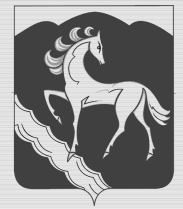 УПРАВЛЕНИЕОБРАЗОВАНИЯ АДМИНИСТРАЦИИ МУНИЦИПАЛЬНОГО ОБРАЗОВАНИЯКУВАНДЫКСКИЙ РАЙОНОРЕНБУРГСКОЙ ОБЛАСТИСтроителей ул., д. 13, г. Кувандык, 462243телефон: (35361) 37202;телефакс: (35361) 37202эл. почта: 56ouo26@obraz-orenbyrg.rue-mail: upravobrKuv@pochta.ru05.03. 2015 г.  № 479На № 01-23/6983 от 24.12.2014г.  Министерство образования            Оренбургской области Заместителю министраО.П. Озеровой(для Шпиневой Ю.И.)№Дата и времяпроведенияНазвание мероприятияПрисутствовалодетейОтветственный104.01.151400- 1500- Конкурсно-игровая программа «Простоканикулово»25 детейДевятьярова М.В.Савинова Л.А.205.01.151400- 1500-  Развлекательная программа «Хрустальная шкатулка»20 детей20 родителейТарасова И.С.Фаизова Э.Р.306.01.151400- 1500- Театрализованная конкурсно-игровая программа «В гостях у бабки Ёжки»35 детейДавыдова С.Г.Ганаева Ж.Р.408.01.151400- 1500- Игровая программа «Новогодний переполох»28 детей5 родителейАликбаева В.В.Кубрина И.Н.509.01.151400- 1500Развлекательная программа «Раз в крещенский вечерок»19 детейХоруженко Л.А.Шаляпина К.С.6.10.01.151400- 1500Конкурсно-игровая программа «Новогодний серпантин»18 детейЛимарева Э.Д.Клящина Т.С.7.11.01.151400- 1500Конкурсно-игровая программа «Новогодний квест»12 детейШуракова А.В.Никифорова Ю.Ф.